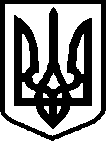 УКРАЇНАЗАВАДІВСЬКА  ЗАГАЛЬНООСВІТНЯ ШКОЛА І-ІІ СТУПЕНІВМОНАСТИРИСЬКОГО РАЙОНУ ТЕРНОПІЛЬСЬКОЇ ОБЛАСТІНАКАЗс. Завадівкавід 12 березня  2020 року                                                                     №___-одПро заходи щодо запобігання поширенню інфекції, спричиненої коронавірусом COVID-2019 у Завадівській загальноосвітній школі  І – ІІ ступенівВідповідно до розпорядження Кабінету Міністрів України від 03 лютого 2020 року №93-р «Про заходи щодо запобігання занесенню і поширенню гострої респіраторної хвороби, спричиненої коронавірусом COVID-2019», класифікаційних ознак надзвичайних ситуацій, затверджених наказом МВС України від 06.08.20189 № 658, з урахуванням пункту 7 Порядку класифікації надзвичайних ситуацій техногенного та природного характеру за їх рівнями, затвердженого Постановою Кабінету Міністрів України від 24.03.2004 № 368, Державного класифікатора надзвичайних ситуацій (ДК 019:2010), затвердженого наказом Держстандарту України від 09.10.2010 № 417, рішення позачергового засідання обласної комісії з питань техногенно-екологічної безпеки та надзвичайних ситуацій від 11 березня 2020 р. протокол №8, на виконання  наказу управління освіти і науки облдержадміністрації від 11.03.2020 № 60-од/ «Про заходи щодо запобігання поширенню інфекції, спричиненої коронавірусом COVID-2019 на території Тернопільської області», наказу відділу освіти від 12 березня 2020 року № 34-од «Про заходи щодо  запобігання поширенню інфекції, спричиненої коронавірусом COVID-2019 у закладах освіти району»НАКАЗУЮ:Призупинити освітній процес у Завадівській загальноосвітній школі І – ІІ ступенів з 12.03.2020 року до 03.04.2020 року  включно. 2.Дирекції школи:2.1.Посилити контроль за проведенням санітарно-гігієнічних заходів щодо особистої гігієни, питного режиму, вологого прибирання приміщень із застосуванням дезінфікуючих засобів,  провітрювання.2.2.Запровадити заходи щодо організації освітнього процесу учнів школи, використовуючи можливості дистанційної освіти та онлайн -тестування.    2.3.Здійснити виконання навчальних планів і програм з 12.03 по 03.04.2020 за              рахунок  проведення занять в онлайн -формі.3. Класним керівникам: 3.1. Обмежити проведення культурних , спортивних та інших масових заходів.3.2. Забезпечити інформування батьків, учнів про тимчасове призупинення навчальних занять з 12.03 по 03.04.2020 включно.3.3.Проводити роз’яснювальну роботу серед батьків, учнів щодо необхідності своєчасного звертання до сімейного лікаря у разі виявлення симптомів захворювання інфекцією спричиненою коронавірусом COVID-2019.3.4.Розмістити на офіційному сайті школи тематичні завдання за навчальними програмами відповідно до календарно-тематичного планування.4. Контроль за виконанням даного наказу залишаю за собою.Директор школи                                                Марія КОМАРНИЦЬКАОзнайомлені________Надія Долженко                                ________Надія Барицька________Марія Лашта                                     ________Людмила Пашулч________Зоряна Предко                                  _________ Наталія Тутко________Любов Гладка                                   ________Лідія Гладка________Галина Микулич                              ________Оксана Садловська_______Борис Сагаш                                       ________Семен Крестинич________Оксана Макалус                               ________Надія Іваніна_______Надія Шевчук	